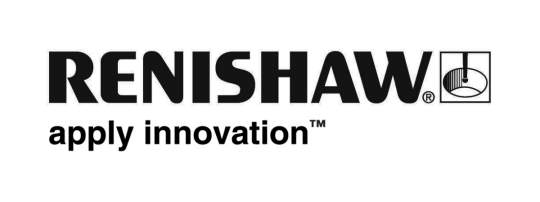           December 2018		Enquiries: Chris Pockett, Head of Communications (+44 1453 524133)Renishaw celebrates 40 years of apprentices with record intakeGlobal engineering technologies company Renishaw is recruiting for a record 68 apprentices across its Gloucestershire and South Wales sites. The 2019 intake will be the 40th round of apprentices to join Renishaw, which has taken apprentices every year since 1979.  Applications for a range of roles including engineering, software, embedded electronic design and development, and IT are now open until Friday March 1st, 2019. To begin the application process, Renishaw held an information evening at its Gloucestershire headquarters for students interested in science, technology, engineering or maths (STEM) careers. At the event, over 500 students from years 11 to 13 and their parents heard about the different pathways into STEM careers, including apprenticeship schemes after GCSEs or A-levels and a graduate scheme after university. Students also had the opportunity to hear personal experiences from current apprentices and graduates at the company and to ask questions about Renishaw and the available roles.“My teachers pushed university as the only option after leaving school,” explained Lucy Spiteri-Beale, a Software Apprentice at Renishaw who spoke at the event. “However, I was lucky to hear from STEM Ambassadors at Renishaw at the time who encouraged me to apply for a degree apprenticeship, which allows me to study at university while working. Now, as a STEM Ambassador myself I get to pay it forward and let students know about all the options available to them.” “Renishaw has consistently recruited apprentices since 1979 because of the value they add to the company,” explained Chris Pockett, Head of Communications at Renishaw. “Apprentices have the opportunity to work on projects in a range of departments to find their passion and future career direction. Our apprentices go on to have fulfilling careers in a wide range of engineering and commercial positions in the company. For example, Gareth Hankins, Director of Group Manufacturing Services joined as an apprentice aged just 16.”“At Renishaw, apprentices are heavily involved in projects from the start,” explained Ryan Taylor, Engineering Apprentice at Renishaw. “Each department treats you as a valued member of the team and offer you opportunities for personal development.”As well as gaining on-the-job experience and nationally recognised qualifications, apprentices at Renishaw receive a tailored induction programme and in-house training to ensure they get the best possible experience. Apprentices are also eligible for Renishaw’s comprehensive benefits package, which includes a nine per cent non-contributory pension, private medical insurance and a competitive salary.To apply for an apprenticeship at Renishaw before March 1, 2019, visit www.renishaw.com/apprentice. 	Ends 413 wordsNotes to editorsUK-based Renishaw is a world leading engineering technologies company, supplying products used for applications as diverse as jet engine and wind turbine manufacture, through to dentistry and brain surgery. It has over 4,500 employees located in the 36 countries where it has wholly owned subsidiary operations. For the year ended June 2018 Renishaw recorded sales of £611.5 million of which 95% was due to exports. The company’s largest markets are China, the USA, Germany and Japan.Throughout its history Renishaw has made a significant commitment to research and development, with historically between 13 and 18% of annual sales invested in R&D and engineering. The majority of this R&D and manufacturing of the company’s products is carried out in the UK.The Company’s success has been recognised with numerous international awards, including eighteen Queen’s Awards recognising achievements in technology, export and innovation. Further information at http://www.renishaw.com/ 